Thứ ………., ngày …….. tháng ……. năm 2020ÔN TẬP TIẾNG VIỆT1/. Nối:2/. Nối:3/. Nối: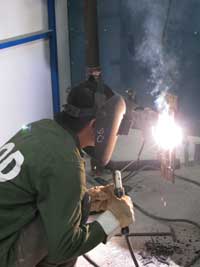 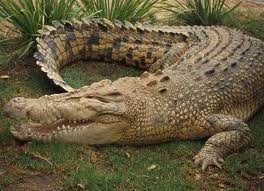 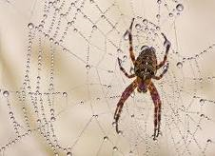 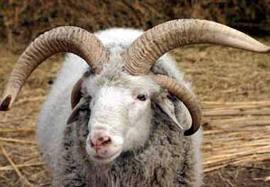 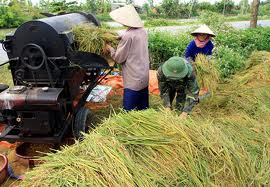 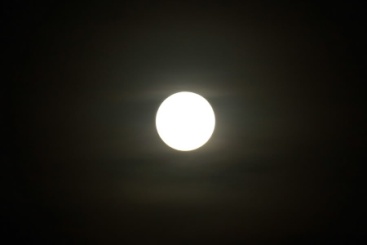 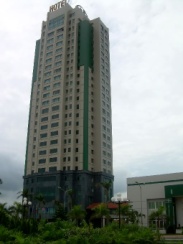 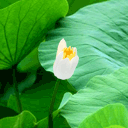 ÔN TOÁN1/. Đặt tính rồi tính:14 + 4 		13 – 3 		18 – 710 + 2 		17 – 4 		9 + 1………………………………………………………………………………………………………………………………………………………………………….…………………………………………………………………………………….2/. Viết các số 15, 10, 18, 13, 16 theo thứ tự:a/. Từ lớn đến bé: ……………………………………..b/. Từ bé đến lớn: ……………………………………...3/. Hình bên có: a/. có 5 hình tam giácb/. có 6 hình tam giácc/. có 7 hình tam giác4/. Hình bên có:a/. 7 đoạn thẳngb/. 8 đoạn thẳngc/. 9 đoạn thẳng5/. Bố trồng 12 cây bưởi và 6 cây táo. Hỏi bố trồng tất cả bao nhiêu cây?Tóm tắt: 						Bài giảiTrồng: …… cây bưởi  		……………………………………………………Trồng: …..cây táo 			……………………………………………………Trồng tất cả: ….. cây? 		…………………………………………………….Mẹ khocao vời vợi.Bầu trời được đi chơi sở thú.Bố emnồi cá bống.Chủ nhật, emđang lợp mái nhà.trường sơnTây Ninhcần thơSài Gònbình dươngBình Dươngtây ninhThủ Dầu Mộtsài gònPhú Thọđồng naiCần Thơthủ dầu mộtTrường Sơnphú thọĐồng Nai